16 декабря в помещении городского шахматного клуба прошел ежегодный традиционный шахматный турнир, посвященный памяти Николая Плахова. 
Стоит отметить, что в этом году мемориал Плахова носил статус открытого турнира, и к нам на соревнования пожаловали шахматисты из г.Мценска Орловской области. 
Всего на старт соревнований вышло 32 спортсмена, среди которых было немало ветеранов и перспективных юных шахматистов.
 По итогам соревнований победу одержал Резник Яков (Мценск)  На втором месте оказался Чумаков Сергей Третье место завоевала Кузнецова Марина.Четвертое место у Лебедянцева Руслана. Пятое (последнее призовое) место занял Мурко Виктор. 
В зачете среди юношей первое место  занял Борисов Константин, второе место занял Секачев Максим, третье место среди юношей занял  Минаев Кирилл ( Мценск).  Среди ветеранов (60+) лучший результат показал Конорев Николай. Специальным вещевым призом за лучший результат среди девочек была отмечена Лагутина Елизавета.
Победитель и все призеры соревнований были поощрены грамотами и солидными денежными призами, любезно предоставленными спонсором турнира - Сергеем Плаховым.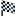 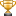 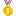 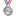 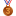 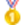 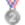 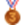 